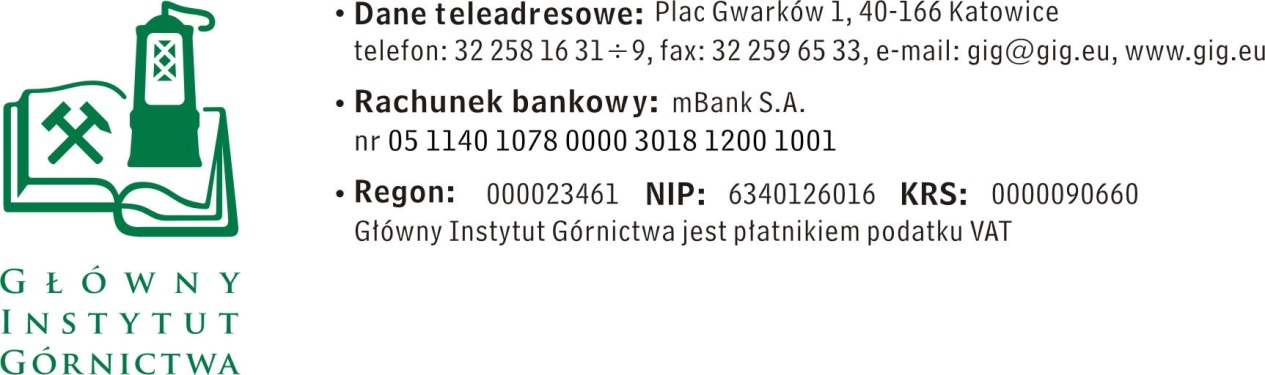 Katowice, dn. 07.08.2017 r.ZAPYTANIE OFERTOWE z dnia 07.08.2017dotyczące: Wykonanie badań odpadów oraz interpretacji wyników badań ekotoksyczności i biodostępności oraz potencjalnego wpływu odpadów na zdrowie ludzi i stan środowiska.Informacje ogólneZamawiający: Główny Instytut Górnictwa; Plac Gwarków 1; 40-166 Katowice.Do niniejszego zapytania ofertowego nie stosuje się przepisów ustawy Prawo 
zamówień publicznych z dnia 29 stycznia 2004 r. (Dz.U. z 2015 poz. 2164 z póź. zmianami) Opis przedmiotu zamówienia:Zadanie 1.Wykonanie badań biodostępności i ekotoksyczności wraz z interpretacją wyników badań dla dwóch odpadów pochodzących z flotacyjnego wzbogacania rud metali nieżelaznych.Zakres zadań usługodawcy obejmuje: - badanie wpływu na stan środowiska,- badanie wpływu na zdrowie ludzi,- oszacowanie ryzyka zdrowotnego, - interpretacja wyników badań w zakresie potencjalnego wpływu odpadów na zdrowie ludzi i stan środowiska.Zadanie 2.Wykonanie badań biodostępności i ekotoksyczności wraz z interpretacją wyników badań dla dwóch odpadów skalnych z górnictwa miedzi, cynku i ołowiu.Zakres zadań usługodawcy obejmuje:- badanie wpływu na stan środowiska,- badanie wpływu na zdrowie ludzi,- oszacowanie ryzyka zdrowotnego, - interpretacja wyników badań w zakresie spełnienia wymagań higieniczno-toksykologicznych oraz wpływu na  stan środowiska.Oferta musi obejmować całość zamówienia. Warunki udziału w zamówieniuZdolność techniczna lub zawodowaWykonawca musi wykazać, iż w okresie ostatnich 3 lat przed upływem terminu składania ofert, a jeżeli okres prowadzenia działalności jest krótszy - w tym okresie, wykonał lub wykonuje co najmniej dwie analizy lub konsultacje w zakresie oceny oraz interpretacji wyników badań ekotoksyczności i biodostępności oraz potencjalnego wpływu odpadów na zdrowie ludzi i stan środowiska.Wykonawca musi dysponować co najmniej jedną osobą posiadającą stopień naukowy doktora nauk technicznych lub przyrodniczych.W celu spełnienia warunku zamawiający żąda wykazania w formularzu oferty wykazu wykonanych lub wykonywanych usług oraz osoby spełniającej określone w punkcie 2 wymagania wraz ze wskazaniem podstawy do dysponowania tą osobą. Zamawiający zastrzega sobie możliwość weryfikacji posiadanego doświadczenia przez wykonawcę.IV. Termin wykonania zamówieniaRozpoczęcie: od dnia zawarcia umowy.Zakończenie:Zadanie 1 – 31.08.2017 r. Zadanie 2 – 15.09.2017 r.V.	Osoba do kontaktów z Wykonawcami:dr Leszek Drobek, tel. +48 32 259 26 77, ldrobek@gig.eumgr Katarzyna Kołodziej, tel. +48 32 259 22 73, kkolodziej@gig.euVI.	Wymagania dotyczące Wykonawców oraz dokumenty wymagane wraz z ofertą:Wymagany termin ważności oferty: 30 dni od daty składania ofert.Ofertę należy złożyć na załączonym formularzu ofertowym – załącznik nr 1.VII.	Warunki płatnościZapłata wynagrodzenia nastąpi przelewem na rachunek bankowy Wykonawcy, w terminie wskazanym w ofercie do 30  dni liczonym od daty dostarczenia do Zamawiającego prawidłowo wystawionego rachunku/faktury VAT. Podstawą do wystawienia faktury jest podpisany przez Zamawiającego protokół odbioru pracy.VIII.	Kryteria oceny ofert oraz wybór najkorzystniejszej oferty.Kryterium oceny ofert: 	cena	- 100%Informujemy, że w przypadku zaakceptowania Państwa oferty zostaniecie o tym fakcie powiadomieni i zostanie wdrożone przygotowanie zamówienia.Cena podana przez Wykonawcę nie będzie podlegała zmianie w trakcie realizacji zamówienia.IX.	Miejsce i termin składania ofertOferty należy składać na adres: Główny Instytut Górnictwa40-166 Katowice, Plac Gwarków 1,Zakład Monitoringu Środowiska,lub przesłać na: adres email kkolodziej@gig.eu fax. +48 32 259 22 73do dnia 14.08.2017 r. Załącznik:- Formularz ofertowyZamawiający zastrzega sobie prawo do unieważnienia zapytania ofertowego w każdej chwili, bez podania przyczyny.Zamawiający informuje, iż ocenie podlegać będą tylko te oferty, które wpłyną do Zamawiającego w okresie od dnia wszczęcia niniejszego rozeznania rynku do dnia, w którym upłynie termin składania ofert.X.	Załączniki:Formularz oferty.Z-ca Kierownika Działu TechnicznegoGłównego Instytut Górnictwa w Katowicach						( ------------------------------------------- )    Adam HankusZałącznik nr 1 do Zapytania ofertowego.__________________pieczęć firmowa WykonawcyNazwa / Imię i nazwisko Wykonawcy:__________________________________________________________________________________________Adres: _______________________________Nr tel.: _________________ Nr faksu: ________________Adres e-mail: _________________________OFERTAz dnia ____________dotycząca: Wykonania badań odpadów oraz interpretacji wyników badań ekotoksyczności i biodostępności oraz potencjalnego wpływu odpadów na zdrowie ludzi i stan środowiska.Niniejszym oferujemy dostawę, zgodnie z warunkami zawartymi w Zapytaniu ofertowym za kwotę:netto: _________________________ PLN,VAT – ___%, wartość ___________________ PLN,brutto: _______________________________ PLN.słownie brutto: _________________________________________________2.	Oświadczenie Wykonawcy: Oświadczam, że cena brutto obejmuje wszystkie koszty realizacji przedmiotu zamówienia. Oświadczam, że spełniam wszystkie wymagania zawarte w Zapytaniu ofertowym. Wykaz usług:…………………………………………………….Wykaz osób:……………………………………………………Oświadczam, że uzyskałem od Zamawiającego wszelkie informacje niezbędne do rzetelnego sporządzenie niniejszej oferty. Oświadczam, że uznaję się za związanego treścią złożonej oferty, przez okres 30 dni od daty złożenia oferty.Oświadczam, że wyrażam zgodę na 30 dniowy termin płatności.      _____________________________			____________________________(miejscowość, data)							(podpis)